Opracowanie Programu inwestycyjnego w zakresie poprawy jakości i ograniczenia strat wody przeznaczonej do spożycia przez ludzi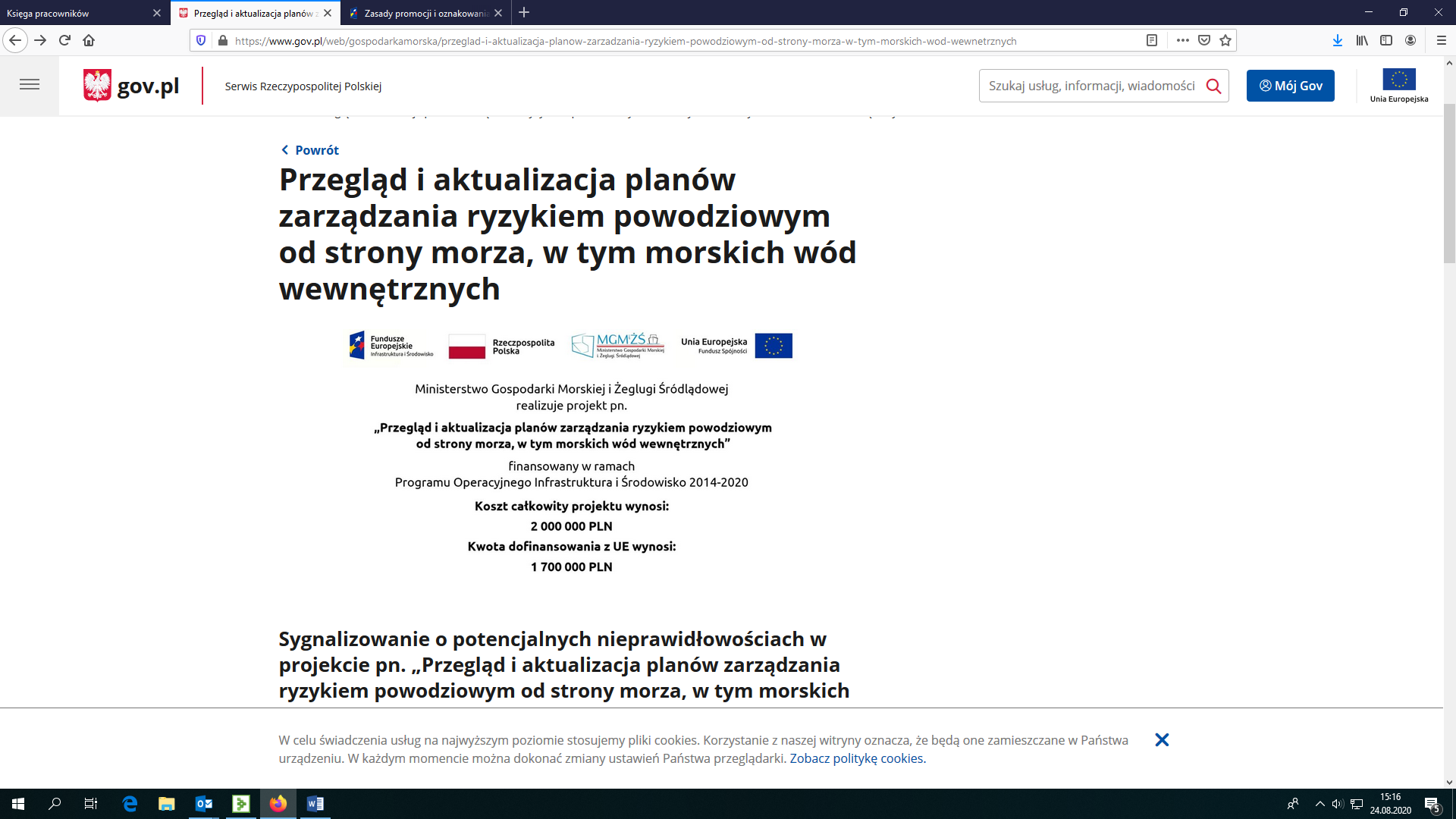 Ministerstwo Gospodarki Morskiej i Żeglugi Śródlądowejrealizuje projekt pn.„Opracowanie Programu inwestycyjnego w zakresie poprawy jakości i ograniczenia strat wody przeznaczonej do spożycia przez ludzi”finansowany w ramach Programu Operacyjnego Infrastruktura i Środowisko 2014-2020Koszt całkowity projektu wynosi:1 200 000 PLNKwota dofinansowania z UE wynosi:1 020 000 PLNSygnalizowanie o potencjalnych nieprawidłowościach w projekcie pn. „Opracowanie Programu inwestycyjnego w zakresie poprawy jakości i ograniczenia strat wody przeznaczonej do spożycia przez ludzi”W Instytucji Zarządzającej POIiŚ 2014-2020 został opracowany i funkcjonuje mechanizm służący sygnalizowaniu potencjalnych nieprawidłowości lub nadużyć finansowych. To narzędzie informatyczne umożliwiające przekazywanie informacji o podejrzeniu wystąpienia nieprawidłowości lub nadużycia finansowego, poprzez:adres mailowy: naduzycia.POIS@mr.gov.plelektroniczny system zgłoszeń za pośrednictwem dedykowanej strony internetowej: www.pois.gov.pl\nieprawidlowosciSystem jest publicznie dostępny.Opracowanie Programu inwestycyjnego w zakresie poprawy jakości i ograniczenia strat wody przeznaczonej do spożycia przez ludzi  - opis ProjektuCelem projektu jest wykonanie opracowania pn. „Program Inwestycyjny w zakresie poprawy jakości i ograniczenia strat wody przeznaczonej do spożycia przez ludzi” – Program Inwestycyjny. Program Inwestycyjny stanowić będzie narzędzie do określenia działań i potrzeb inwestycyjnych związanych z koniecznością wypełnienia zobowiązań wynikających z planowanego wejścia w życie nowej dyrektywy w sprawie jakości wody przeznaczonej do spożycia przez ludzi (2017/0332 (COD)). Na potrzeby Programu Inwestycyjnego zgromadzone zostaną informacje z obszaru całej Polski. Takie podejście stanowić będzie podstawę do właściwej oceny stanu wdrożenia dyrektywy 98/83/WE, zidentyfikowania działań i inwestycji niezbędnych do wdrożenia dyrektywy 2017/0332 (COD) oraz potrzeb inwestycyjnych w zakresie odnowienia istniejącej infrastruktury zaopatrzenia w wodę. Program Inwestycyjny będzie określał obszary priorytetowe wskazując najpilniejsze działania, na których realizację w pierwszej kolejności powinny zostać skierowane fundusze. Opracowanie będące przedmiotem projektu posłuży wypełnieniu zobowiązań Ministra Gospodarki Morskiej i Żeglugi Śródlądowej w zakresie wypełnienia warunku podstawowego 2.5.2 nowej Perspektywy finansowej Unii Europejskiej (UE) na lata 2021-2027, zgodnie z którym konieczne jest przygotowanie krajowego planu inwestycyjnego. Po zakończeniu oceny wniosku o dofinansowanie projektu z wynikiem pozytywnym, dnia 17 sierpnia 2020 r. podpisania została pomiędzy Narodowym Funduszem Ochrony środowiska i Gospodarki Wodnej a Ministerstwem Gospodarki Morskiej i Żeglugi Śródlądowej umowa o dofinansowanie projektu pn. „Opracowanie Programu inwestycyjnego w zakresie poprawy jakości i ograniczenia strat wody przeznaczonej do spożycia przez ludzi”.Wartość całkowita projektu wynosi 1 200 000 PLN, w tym dofinansowanie ze środków Funduszu Europejskich w ramach POIiŚ 2014-2020 wynosi 1 020 000 PLN.